Fiche descriptive de la formationTravailleurs migrantsPopulation syndicale concernée :Les membres des collectifs « droits des migrants » de la CGT, les dirigeants et militants d’organisation soucieux de bien accueillir et défendre les droits des travailleurs migrants et les aider à agir pour conquérir leurs droits sociaux, les travailleurs migrants syndiqués à la CGT.Le contexte qui amène à faire de la formation :Il s’agit de faire connaître aux participants la spécificité et la diversité du travail des migrants en France, leur donner des outils pour réussir l’accueil syndical des travailleurs migrants et développer des luttes gagnantes, pour et avec les travailleurs migrants, faire connaître les revendications portées par la CGT dans ce secteur revendicatif.Les objectifs de formation :A l’issue de cette formation, les stagiaires devraient être en capacité d’accueillir les travailleurs migrants dans leur organisation. Ils auront une meilleure connaissance des cadres juridiques français, européens et internationaux sur le sujet, ainsi que des textes applicables conquis par la lutte des travailleurs sans papiers. Ils devraient être en capacité d’agir avec les migrants pour que leurs conditions de vie et de travail s’améliorent.Les thèmes abordés :Thème 1 : Migrations internationales et mondialisation du marché du travailPoint sur la situation dans le monde, présentation du rôle de l’OIT, de l’ONU, les conventions internationales sur les travailleurs migrants, actions syndicales, campagnes de la CSI.Thème 2 : Europe et migrationsPoint sur la situation dans l’Union Européenne et la politique migratoire européenne, outils et actions syndicales, réseaux intersyndicaux européens.Thème 3 : France et migrations de travailBref historique des textes et des luttes, textes en vigueur et en préparation.Thème 4 : Mouvement des travailleurs sans papiers et revendications de la CGTHistoire et acquis actuels des luttes, textes actuellement applicables, caractéristiques et perspectives du mouvement, spécificités de l’action syndicale et revendications, accueil syndical des travailleurs sans papiers.Thème 5 : Travailleurs détachés Point sur la situation et la législation en France, projet de nouvelle directive européenne sur le travail détaché, échanges sur les réalités et les luttes.Thème 6 : Demandeurs d’asile et travailleurs mobiles dans l’UESituation en Europe et en France, moyens d’action syndicale, accueil syndical des déboutés du droit d’asile, coopération avec les associations.Thème 7 : Démarche syndicale vers et avec les travailleurs migrantsCollectifs « droits des migrants », accueil syndical, syndicalisation, organisation des luttes, édition de matériels pour les organisations et les travailleurs migrants.Forme et durée de l’action de formation :Animateur.rice.s : Francine BLANCHE, responsable du Pôle Travailleurs migrants de l’espace revendicatif de la confédération.Intervenant.e.s : Durée(s) selon la description ci-dessus : 5 joursDate(s) : 08/02/2021 au 12/02/2021Lieu : Centre Benoît Frachon – COURCELLE-SUR-YVETTE 91190Travailleurs migrantsPopulation syndicale concernée :Les membres des collectifs « droits des migrants » de la CGT, les dirigeants et militants d’organisation soucieux de bien accueillir et défendre les droits des travailleurs migrants et les aider à agir pour conquérir leurs droits sociaux, les travailleurs migrants syndiqués à la CGT.Le contexte qui amène à faire de la formation :Il s’agit de faire connaître aux participants la spécificité et la diversité du travail des migrants en France, leur donner des outils pour réussir l’accueil syndical des travailleurs migrants et développer des luttes gagnantes, pour et avec les travailleurs migrants, faire connaître les revendications portées par la CGT dans ce secteur revendicatif.Les objectifs de formation :A l’issue de cette formation, les stagiaires devraient être en capacité d’accueillir les travailleurs migrants dans leur organisation. Ils auront une meilleure connaissance des cadres juridiques français, européens et internationaux sur le sujet, ainsi que des textes applicables conquis par la lutte des travailleurs sans papiers. Ils devraient être en capacité d’agir avec les migrants pour que leurs conditions de vie et de travail s’améliorent.Les thèmes abordés :Thème 1 : Migrations internationales et mondialisation du marché du travailPoint sur la situation dans le monde, présentation du rôle de l’OIT, de l’ONU, les conventions internationales sur les travailleurs migrants, actions syndicales, campagnes de la CSI.Thème 2 : Europe et migrationsPoint sur la situation dans l’Union Européenne et la politique migratoire européenne, outils et actions syndicales, réseaux intersyndicaux européens.Thème 3 : France et migrations de travailBref historique des textes et des luttes, textes en vigueur et en préparation.Thème 4 : Mouvement des travailleurs sans papiers et revendications de la CGTHistoire et acquis actuels des luttes, textes actuellement applicables, caractéristiques et perspectives du mouvement, spécificités de l’action syndicale et revendications, accueil syndical des travailleurs sans papiers.Thème 5 : Travailleurs détachés Point sur la situation et la législation en France, projet de nouvelle directive européenne sur le travail détaché, échanges sur les réalités et les luttes.Thème 6 : Demandeurs d’asile et travailleurs mobiles dans l’UESituation en Europe et en France, moyens d’action syndicale, accueil syndical des déboutés du droit d’asile, coopération avec les associations.Thème 7 : Démarche syndicale vers et avec les travailleurs migrantsCollectifs « droits des migrants », accueil syndical, syndicalisation, organisation des luttes, édition de matériels pour les organisations et les travailleurs migrants.Forme et durée de l’action de formation :Animateur.rice.s : Francine BLANCHE, responsable du Pôle Travailleurs migrants de l’espace revendicatif de la confédération.Intervenant.e.s : Durée(s) selon la description ci-dessus : 5 joursDate(s) : 08/02/2021 au 12/02/2021Lieu : Centre Benoît Frachon – COURCELLE-SUR-YVETTE 91190Travailleurs migrantsPopulation syndicale concernée :Les membres des collectifs « droits des migrants » de la CGT, les dirigeants et militants d’organisation soucieux de bien accueillir et défendre les droits des travailleurs migrants et les aider à agir pour conquérir leurs droits sociaux, les travailleurs migrants syndiqués à la CGT.Le contexte qui amène à faire de la formation :Il s’agit de faire connaître aux participants la spécificité et la diversité du travail des migrants en France, leur donner des outils pour réussir l’accueil syndical des travailleurs migrants et développer des luttes gagnantes, pour et avec les travailleurs migrants, faire connaître les revendications portées par la CGT dans ce secteur revendicatif.Les objectifs de formation :A l’issue de cette formation, les stagiaires devraient être en capacité d’accueillir les travailleurs migrants dans leur organisation. Ils auront une meilleure connaissance des cadres juridiques français, européens et internationaux sur le sujet, ainsi que des textes applicables conquis par la lutte des travailleurs sans papiers. Ils devraient être en capacité d’agir avec les migrants pour que leurs conditions de vie et de travail s’améliorent.Les thèmes abordés :Thème 1 : Migrations internationales et mondialisation du marché du travailPoint sur la situation dans le monde, présentation du rôle de l’OIT, de l’ONU, les conventions internationales sur les travailleurs migrants, actions syndicales, campagnes de la CSI.Thème 2 : Europe et migrationsPoint sur la situation dans l’Union Européenne et la politique migratoire européenne, outils et actions syndicales, réseaux intersyndicaux européens.Thème 3 : France et migrations de travailBref historique des textes et des luttes, textes en vigueur et en préparation.Thème 4 : Mouvement des travailleurs sans papiers et revendications de la CGTHistoire et acquis actuels des luttes, textes actuellement applicables, caractéristiques et perspectives du mouvement, spécificités de l’action syndicale et revendications, accueil syndical des travailleurs sans papiers.Thème 5 : Travailleurs détachés Point sur la situation et la législation en France, projet de nouvelle directive européenne sur le travail détaché, échanges sur les réalités et les luttes.Thème 6 : Demandeurs d’asile et travailleurs mobiles dans l’UESituation en Europe et en France, moyens d’action syndicale, accueil syndical des déboutés du droit d’asile, coopération avec les associations.Thème 7 : Démarche syndicale vers et avec les travailleurs migrantsCollectifs « droits des migrants », accueil syndical, syndicalisation, organisation des luttes, édition de matériels pour les organisations et les travailleurs migrants.Forme et durée de l’action de formation :Animateur.rice.s : Francine BLANCHE, responsable du Pôle Travailleurs migrants de l’espace revendicatif de la confédération.Intervenant.e.s : Durée(s) selon la description ci-dessus : 5 joursDate(s) : 08/02/2021 au 12/02/2021Lieu : Centre Benoît Frachon – COURCELLE-SUR-YVETTE 91190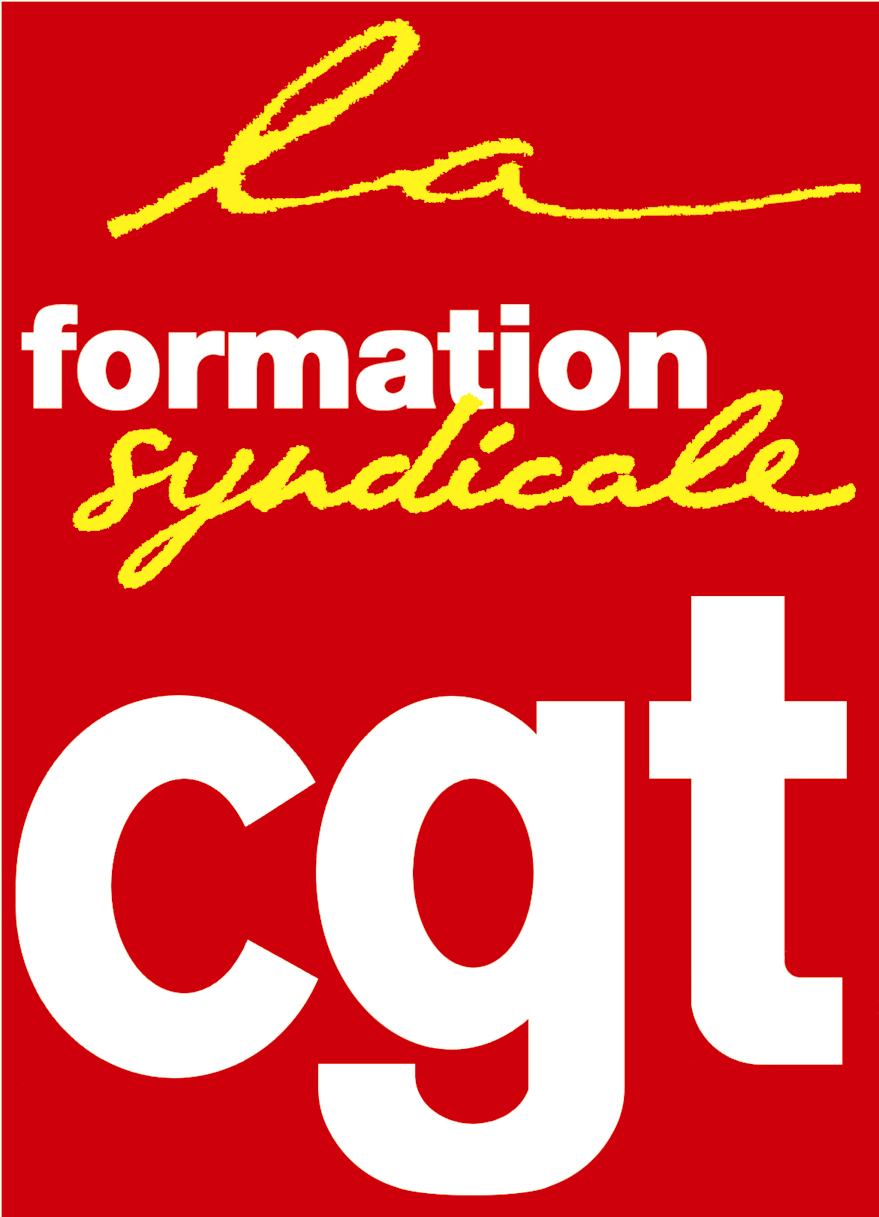 